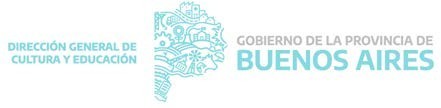 DECLARACIÓN JURADA DE CONDICIONES DE VACUNACION  En la Provincia de Buenos Aires, a los……….días del mes de……..del año	,quiensuscribe	(Apellido	y	Nombre)…………………………………………………………..…….,D.N.I.…………………..,  con  domicilio  real  en………………………………………………….........................,teléfono/celular	teléfonofijo ……………………………………., en mi carácter de aspirante para la cobertura de suplencias extraordinaria en cargos docente y/o de auxiliares de la educación de la Provincia de Buenos Aires, manifiesto con carácter de DECLARACION JURADA:1. Encontrarme o no comprendido dentro los grupos de riesgo enmarcados en la Resolución 207/2020 del Ministerio de Trabajo, Empleo y Seguridad de la Nación y en el artículo 1º de la Resolución 90/2020 del Ministerio de Jefatura de Gabinete de la Provincia de Buenos Aires, informando que mi situación de salud es la siguiente: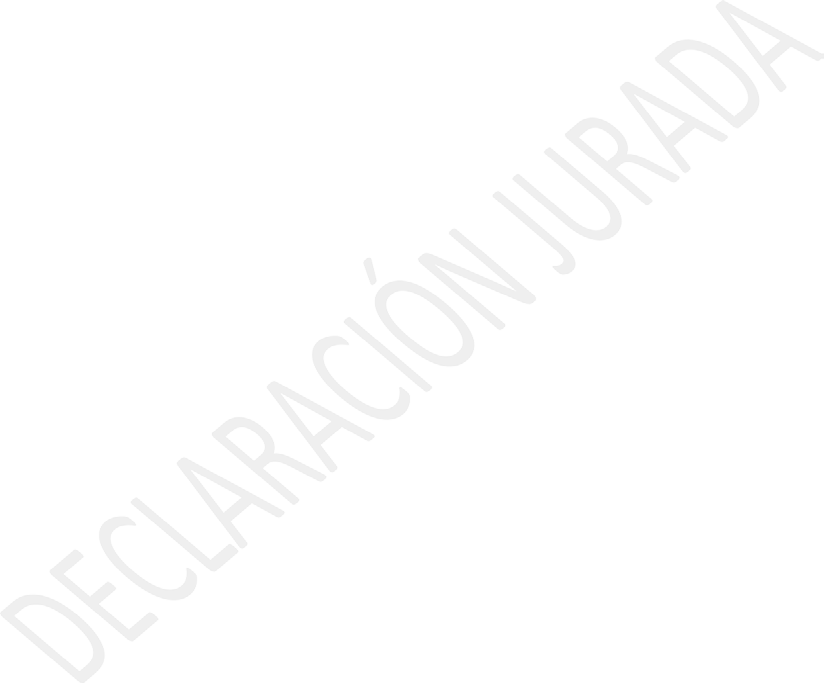 (Deberá marcar con una X en SI/NONO requeriré hacer uso de las dispensas parentales estipuladas en el artículo 1º de la Resolución N° 391/21 del Ministerio de Jefatura de Gabinete de la Provincia de Buenos Aires.Plan de vacunación contra el Covid-19a- Se inscribió en el plan de vacunación contra el covid-19? SI	NO En caso de responder SIa. En PBA	En otra jurisdicción– ¿Recibió la primer dosis del plan? SI	Fecha de vacunaciónNo	Fecha de turno- ¿Recibió la segunda dosis del plan? SI	Fecha de vacunaciónNo	Fecha de turnoFirma	Aclaración	DNIIF-2021-19163679-GDEBA-SSAYRHDGCYE(*) Para la reserva del cargo, cuando corresponda, el equipo directivo del establecimiento educativodeberá recibir copia de esta declaración jurada y deberá verificar los datos declarados solicitando imagen de la pantalla de la aplicación VACUNATE para constatar los datos y solicitar nuevamente la cobertura oautorizar la prolongación de servicios.página 1 de 1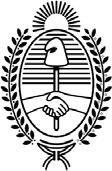 G O B I E R N O DE LA P R O V I N C I A DE B U E N O S A I R E S2021 - Año de la Salud y del Personal SanitarioHoja Adicional de Firmas Informe gráficoNúmero: IF-2021-19163679-GDEBA-SSAYRHDGCYELA PLATA, BUENOS AIRESMiércoles 28 de Julio de 2021Referencia: Anexo I - Declaración Jurada de VacunaciónEl documento fue importado por el sistema GEDO con un total de 1 pagina/s.Digitally signed by GDE BUENOS AIRESDN: cn=GDE BUENOS AIRES, c=AR, o=MINISTERIO DE JEFATURA DE GABINETE DE MINISTROS BS AS, ou=SUBSECRETARIA DE GOBIERNO DIGITAL, serialNumber=CUIT 30715471511Date: 2021.07.28 19:03:20 -03'00'Paula veronica Ferraris SubsecretariaSubsecretaría de Administración y Recursos Humanos Dirección General de Cultura y EducaciónDigitally signed by GDE BUENOS AIRESDN: cn=GDE BUENOS AIRES, c=AR, o=MINISTERIO DE JEFATURA DE GABINETE DE MINISTROS BS AS, ou=SUBSECRETARIA DE GOBIERNO DIGITAL,serialNumber=CUIT 30715471511Date: 2021.07.28 19:03:20 -03'00'GRUPOS DE RIESGOSINOPOR RAZONES DE SALUDEMBARAZOEDAD